ŚWIETLICOWY KONKURS  „OZDOBY ŚWIĄTECZNE”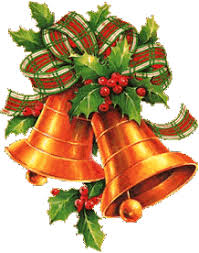 REGULAMIN KONKURSU:1. Konkurs jest przeznaczony dla uczniów klas I-III i IV-VI2. Czas trwania konkursu: 30.11.2020 r. – 15.12.2020 r.3. Zadaniem uczestników konkursu jest samodzielne  wykonanie dowolną techniką                                                             „OZDOBY ŚWIĄTECZNEJ”Wykonanej  pracy  należy zrobić zdjęcie i przesłać na adres: Uczniowie klas I-III na adres bzawadzka@3swarzedz.plUczniowie klas IV-VI  na adres akostrzewska@3swarzedz.pl DO DNIA 15.12.20205. Wyróżnione prace zostaną nagrodzone,  a wszyscy  uczestnicy konkursu otrzymają dyplomy. 